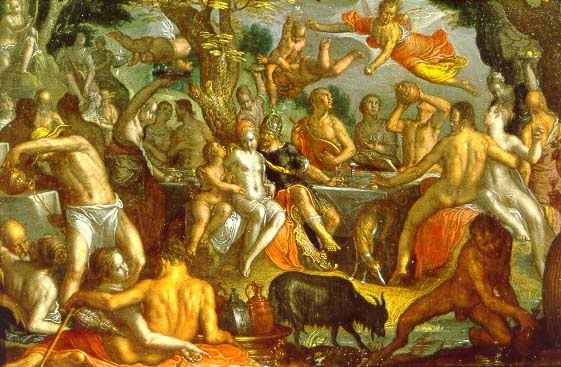 ÍNDICETEMA/TÍTULO									3CURSO										3TAREA										3ACTIVIDADES Y AGRUPAMIENTO						3	CONTENIDOS									3TEMPORALIZACIÓN								4DIFUSIÓN										4HERRAMIENTAS DE APRENDIZAJE						4HERRAMIENTAS DE EVALUACIÓN						5RECURSOS										6ESPACIOS										6ATENCIÓN A LA DIVERSIDAD							6INTERDISCIPLINARIEDAD							7TRANSVERSALIDAD								7ESTÁNDARES DE APRENDIZAJE						8	COMPETENCIAS CLAVE								8		APRENDIZAJE BASADO EN PROYECTOSLOS MITOS GRIEGOS CURSO :  UN PASO MÁS EN ABP (Ana Basterra)Manuela Antequera Rodríguez28.885.756 XIES Los Palacios y VillafrancaSevilla CEP Lebrija (Sevilla)9 de diciembre de 2017TEMA/TÍTULO: Del Olimpo a la Tierra: dioses, diosas, héroes, heroínas y mortales CURSO: 1º ESOTAREA: ELABORAMOS UN VÍDEO SOBRE UN MITO GRIEGO    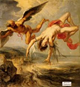 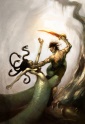 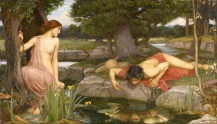 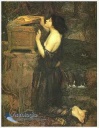 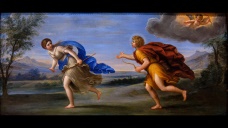 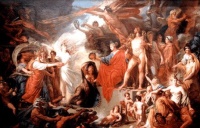 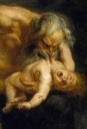 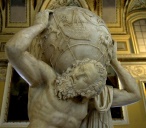 ACTIVIDADES Y AGRUPAMIENTO:Actividad 1 (Aula): Trabajamos con las ideas previas. Repasamos los contenidos de la UD Grecia, de Polis a Imperio y elaboramos  de forma colectiva en la pizarra una tabla (situación geográfica,  orígenes, economía, arte, política, sociedad…) y un eje cronológico (arcaica, clásica, helenística). Organizamos el trabajo de forma cooperativa en grupos de 4 y planificamos la tarea (división del trabajo y funciones dentro del grupo). Registramos los datos en nuestro Cuaderno de BitácoraActividad 2 (Casa): Buscamos información en internet sobre los mitos griegos (localización geográfica, aspectos artísticos, filosóficos, culturales…) y elaboramos una plantilla con los más destacados. Cada grupo elige el mito sobre el que va a trabajar. Registramos los datos en nuestro Cuaderno de Bitácora.Actividad 3 (Casa y Aula): Comparamos los dioses,  diosas y mitos griegos con los romanos (Fipped clasroom). Debate. Ensayamos los papeles. Registramos los datos en nuestro Cuaderno de Bitácora.Actividad 4 (Entorno del centro): Taller de mitos en la naturaleza. Lecturas y dramatización en el entorno del centro educativo (parque).  Registramos los datos en nuestro Cuaderno de BitácoraActividad 5 (Aula): Reflexionamos sobre la imagen de la mujer en cada uno de nuestros mitos y su relación con la imagen actual (veo, pienso, pregunto). Cada grupo planifica el material que necesita para el rodaje. Registramos los datos en nuestro Cuaderno de Bitácora.Actividad 6 (Entorno del centro): Rodamos. Cada grupo, divididos en el espacio para no interferir, realiza la grabación del mito elegido. Registramos los datos en nuestro Cuaderno de Bitácora.Actividad 7 (Casa): Cada grupo edita el vídeo incorporando efectos especiales, música, cabecera, créditos, etc. Registramos los datos en nuestro Cuaderno de BitácoraActividad 8 (Aula presencial y Aula virtual): Presentación y difusión de los trabajos en el Aula, en el blog del Aula y en las RRSS del IES. Rúbricas de evaluación: coevaluación,  autoevaluación y heteroevaluación.CONTENIDOS:El Mundo clásico, Grecia: las “Polis”griegas, su expansión comercial y política. El imperio de Alejandro Magno y sus sucesores: el helenismo. El arte, la ciencia, el teatro y la filosofía.TEMPORALIZACIÓN:8 sesiones  a mediados del segundo trimestre  divididas de la siguiente forma: 5 horas lectivas ( 3 dentro del espacio del aula y 2 en el entorno del centro) 2 sesiones planificadas como trabajo grupal en casa. 1 sesión planificada como tarea de casa y corrección/reflexión en clase DIFUSIÓN:1.Exposición en clase2.Canal Youtube  https://www.youtube.com/watch?v=DHmLsNtnlBo&t=3s3.Aula virtual https://www.edmodo.com/home4.RRSS del Centro Educativo:Facebook: iesmarismas  https://www.facebook.com/IES-Marismas-106853873347474/Twitter: @marismastutoInstagram: iesmarismas        Blog: Actividades en el IEs marismas   https://actividadesmarismas.blogspot.com.es/                     HERRAMIENTAS DE APRENDIZAJE:Técnicas metológicas variadas: Aprendizaje analítico y deductivo (estudio, clasificación y relación de hechos): organización y planificación de todo el proceso recogido a través del Cuaderno de Bitácora (Diario reflexivo).Aprendizaje sintético (reunión de partes para llegar al todo): investigación TIC,  resumen, sipnosis, esquemas, conclusiones…) Aprendizaje efectivo y creativo (pensar, hacer, sentir): dramatización, investigación, exposición oral, debates, grabación, flipped clasroom,  difusión, comunicación interactiva, expresión de ideas…Aprendizaje crítico (comprensión, comparación, cambios en el entono…): interpretación y representación del mundo pasado y actual, posturas  razonables y justificadas, argumentación-contra argumentación, compromiso con los valores universales…Aprendizaje de razonamiento inductivo (lógica de abajo-arriba, de lo concreto a lo general) : ¿Conforman los mitos nuestra visión del mundo? ¿los roles de género? ¿la idea de lo justo, de lo necesario? etc.  Aprendizaje lógico-deductivo (razonamiento de arriba abajo. De lo general a lo concreto): ¿Cómo interpretamos el mundo? ¿Qué hechos damos por universales y qué relación tienen con los mitos?Aprendizaje por descubrimiento (reordenación de conceptos y sus relaciones): recibimos conocimiento de forma activa a través de debates, investigación, etc.Aprendizaje observacional: aprendemos con modelos de nuestros propios compañeros de grupo cooperativo  (que debe ser heterogéneo) y del resto de grupos (durante las exposiciones y con la difusión de las tareas)Aprendizaje social: recursos pedagógicos de difusión del conocimiento (redes educativas): Edmodo, Blogspot, Facebook, Twitter, Instagram, Canal Youtube…Aprendizaje significativo (relación de la información nueva con la que ya se posee): el mundo de las ideas en la prehistoria y en el mundo mesopotámico y egipcio, etc. Aprendizaje cooperativo: Trabajo en grupo para elaborar una tarea de forma colectiva.  Intercambio de información para lograr el aprendizaje propio y acrecentar los logros de los demás.  Aprendizaje dialógico (diálogo igualitario con argumentos basados en pretensiones de validez y no de poder): permite la transformación social al encontrar respuestas con la ayuda de otros compañeros a través de la interacción comunicativa y de la coordinación del grupo.Actividades variadas: son necesarias para enfocar el proyecto de una forma integral. Actividad inicial o de preconcepto,  de refuerzo o apoyo, de ampliación, de desarrollo, de grados de dificultad y de recuperación. HERRAMIENTAS DE EVALUACIÓN:1.Observación en el aula: Lista de cotejo (indicadores de logro): anotación en el cuaderno de actitudes, cómo se trabaja en equipo, organización y planificación de la tarea asignada, resolución de problemas, etc.Escalas de rango (permite registrar el grado con una escala determinada): un comportamiento, una habilidad o una actitud. Sirve para valorar los comportamientos previamente definidos, comparar características entre dos estudiantes, observar si un o una estudiante ha alcanzado determinada competencia indicando, además, el nivel alcanzado.Rúbrica (tabla con los criterios que se van a evaluar y los rangos de calificación): en las exposiciones de tareas la docente como el resto de grupos anotarán en una rúbrica los rangos alcanzados por cada miembro del grupo que expone. De igual forma, cada grupo y alumno o alumna se autoevaluará y rellenará una rúbrica evaluando el proceso de enseñanza-aprendizaje. Formularios on line: Google forms, Wufoo, Jotform, Typeform, Zoho forms, et.2.Preguntas directas (para guiar al alumnado, fomentar la curiosidad y el razonamiento, estimular la autoevaluación, etc): ¿Qué pasos ha seguido? ¿Está seguro/a de los resultados obtenidos?  ¿Qué criterios utilizó?...3.El portafolio (colección de trabajos y reflexiones de los y las estudiantes ordenados de forma cronológica, en una carpeta): en él se incluyen las rúbricas, materiales elaborados, resultados de las investigaciones, apuntes de clase, cuaderno de bitácora… 
4.Cuaderno de Bitácora o Diario de clase (registro individual con la experiencia personal): comentarios, sugerencias, dudas, preferencias, etc5. Debate (discusión organizada): profundización del tema, tormenta de ideas, comprensión de conceptos, destrezas comunicativas, fomento de los valores…6.Mapa conceptual (representación en forma de diagrama de una cierta cantidad de Información): tabla comparativa de los dioses, diosas y mitos griegos y romanos. 7.El proyecto (la planificación y ejecución de la tarea): se evalúa a través de la heteroevaluación (procesos de evaluación realizados por personas distintas al estudiante o sus iguales: profesor, familia…se valoran las competencias clave, indicadores de logro, etc), autoevaluación (proceso de evaluación del propio estudiante: reflexión sobre lo trabajado y lo aprendido, aportaciones al grupo, colaboraciones, etc), coevaluación (evaluación entre compañeros del mismo grupo o del resto: actitudes de los compañeros, valores, aportaciones al grupo…).RECURSOS:1.Recursos personales:La profesora como guía; las familias del alumnado y los/las  propios/as compañeros/as.2.Recursos inmateriales:Debates; tormentas de ideas (mecanismo de participación para tomar decisiones colectivas); juegos de rol; exposiciones orales; escucha de Música para la edición del vídeo, etc.3.Recurso materiales:Pizarra tradicional y digital; el libro de texto que haya determinado el Departamento de Ciencias Sociales; libros complementarios del departamento y del aula (Versiones de Nicolás Schuff, Los mitos griegos de Robert Graves, Estudios de Andrés Castro…), biblioteca del centro, donde existen lecturas de interés para la tarea (Mundos mitos, cómic de la Fundación Gabriel & Mary Mustakis, Odiseo, cómic de Pérez Navarro y Martín Sauri, Los Doce Trabajos de Hercules,  de Miguel Calatayud…); entorno del centro y del alumnado,etc.; webgrafía del departamento y del centro (https://sobreleyendas.com/category/mitologia/mitologia-griega, https://mitosyleyendascr.com/mitologia-griega, mitosgriegoscortosydemas.com/), etcESPACIOS:1.El aula: que debe tener un tratamiento dinámico. La distribución física depende de  la estructura de los grupos(mesas de 3 ó 4 miembros en las sesiones de trabajo cooperativo, lineales en las exposiciones para una correcta visualización y grupales de nuevo para la elaboración de cada rúbrica de coevaluación)  ...),2.Zonas comunes del centro: lugar de recreo (útil para el rodaje), biblioteca (para las lecturas y búsqueda de información…)3.Entorno del centro: Varias sesiones están planificadas para trabajar en el entorno natural del centro (lecturas y dramatizaciones de mitos y rodajes) , al entender que es la forma ideal y más cercana de hacer una inmersión en la atmósfera de las lecturas.ATENCIÓN A LA DIVERSIDAD:En nuestro proyecto están planificadas las estrategias, actividades y recursos/materiales didácticos  para intervenir de manera simultánea y eficaz ante los alumnos y alumnas que, por cualquier motivo, se vayan diferenciando en el proceso de aprendizaje del resto del grupo.Entre las actividades planificadas se incluyen actividades de refuerzo o apoyo, de ampliación y de grados de dificultad. De igual forma se tendrá en cuenta los contenidos (diferenciando entre fundamentales y complementarios), la metodología (distintas actividades, como hemos mencionado, y la planificación de grupos heterogéneos y complementarios), los recursos y materiales didácticos (fichas para refuerzo, lecturas complementarias para ampliación…), el espacio (acercamientos a primera fila para las exposiciones en caso de dificultad, alumnos/as tutores…) y evaluación (ampliación del tiempo de exposición, rúbrica personalizada, adaptación de criterios…).INTERDISCIPLINARIEDAD:1.Lengua y Literatura: lecturas de mitos, expresión oral, grabación de audios, adaptación de guion literario y técnico…2.Tecnología:	Búsqueda y procesamiento de información sobre la Grecia clásica, la mitología griega, etc.3.Plástica, Audiovisual y Visual: análisis de los contenidos artísticos de los mitos, realización , rodaje y edición de un vídeo…4.Educación Ético-cívica: igualdad de género, respeto al medio ambiente…5.Ciencias Naturales: estudio de factores medioambientales…6.Música: selección de temas como banda sonora del vídeo.7.Filosofía: el siglo V en Grecia. Los mitos y sus aspectos filosóficos.TRANSVERSALIDAD:El propio sujeto y objeto de la historia es el ser humano, con todo lo que este hecho implica: su dimensión afectiva, intelectual y moral. Y nada de lo que pasa en comunidad  le es ajeno. En esta tarea trabajaremos aspectos como la tolerancia, la justicia, la libertad, la solidaridad, el compromiso, la responsabilidad, la igualdad…a través de la…1.Educación moral y cívica y Educación para la Paz y la Tolerancia: con el uso de recursos didácticos como el debate, la argumentación y contra-argumentación, juegos de rol,  trabajo en equipo, la participación del entorno, etc  se potencia la cooperación, el respeto, la actitud positiva ante el conflicto y las formas de solucionarlo, el diálogo, el rechazo a la violencia, a la marginalidad, a los prejuicios, a la discriminación por razones de discapacidad física o intelectual, de edad, de religión, de orientación sexual o de nivel socio-económico...2.Educación para la igualdad efectiva entre hombres y mujeres: para situar en su dimensión real el papel que las mujeres han, hemos, tenido a lo largo de la historia de la humanidad y que frecuentemente ha sido obviado. Como parte de los grandes principios de las sociedades democráticas, la igualdad de género, en relación directa con los valores de tolerancia, solidaridad, libertad, justicia o rechazo a la violencia (sobre todo, en este caso, a la violencia machista, muy presente en los mitos), será tratada en este proyecto.3.Educación medioambiental y para el consumo responsable: el contacto con la naturaleza, las lecturas de mitos relacionados con el medio ambiente y con el origen de elementos del espacio y del relieve terrestre permiten la reflexión sobre la necesidad de respetar, conservar y regenerar nuestro mundo porque es el legado que recibimos de nuestros antepasados,  será el patrimonio que les dejemos a las generaciones venideras y está en contacto directo con el bienestar común.4.Educación para la Salud: en relación a todo lo expuesto, nuestra tarea está vinculada a hábitos de vida saludable, en lo referente a la salud física y a la salud mental ya que compartir un proyecto y participar de su desarrollo nos lleva a mejoras en la salud individual y colectiva. Pero también está vinculada al derecho a la educación, siendo la formación de cada alumno/a un elemento fundamental de la calidad de vida y de su crecimiento personal, lo que redunda en el bienestar colectivo.  .5. Educación para la cooperación internacional: a través del trabajo cooperativo y de la vinculación con un proyecto se fomenta un espíritu crítico que abandona los prejuicios y abre la mente convirtiendo al alumno o alumna en un individuo receptivo a los derechos humanos fundamentales y al trabajo por un entorno más equitativo y justo.En definitiva, con un enfoque de aprendizaje basado en proyectos se toma conciencia de todos estos aspectos fomentando el abandono del lenguaje sexista, xenófobo, homófobo... Estamos hablando de los derechos fundamentales del ser humano, formulados mediante un consenso riguroso meditado a lo largo de la historia y recogidos por las constituciones avanzadas, que deben formar parte del acervo de todos aquellos que pertenecemos a sociedades democráticas, sobre todo de los integrantes de la comunidad educativa. ESTÁNDARES DE APRENDIZAJE:Bloque 3: La Historia2.1. Nombra e identifica cuatro clases de fuentes históricas.2.2. Comprende que la historia no se puede escribir sin fuentes, ya sean restos materiales o textuales.4.1. Realiza diversos tipos de ejes cronológicos.15.1. Identifica distintos rasgos de la organización socio-política y económica de las polis griegas a partir de diferente tipo de fuentes históricas.16.1. Describe algunas de las diferencias entre la democracia griega y las democracias actuales.16.2. Localiza en un mapa histórico las colonias griegas del Mediterráneo. 19.1. Explica las características esenciales del arte griego y su evolución en el tiempo.19.2. Da ejemplos representativos de las distintas áreas del saber griego, y discute por qué se considera que la cultura europea parte de la Grecia clásica.21.1. Compara obras arquitectónicas y escultóricas de época griega y romana.25.1. Utiliza las fuentes históricas y entiende los límites de lo que se puede escribir sobre el pasado.COMPETENCIAS CLAVE:1. Competencia en comunicación lingüística: se trabaja a través de la expresión y transmisión de ideas y contenidos, la interpretación de la realidad, el uso de  términos específicos para la realización de la tarea, la defensa de ideas propias, respeto y tolerancia hacia las ideas ajenas, síntesis de opiniones, redacción del diario, selección de información, lectura, comprensión y exposición de textos, etc. Así mismo, se trabaja la alfabetización audiovisual y visual en la realización del vídeo. 2. Competencia matemática y competencias básicas en ciencia y tecnología: estas competencias contribuyen al desarrollo del pensamiento científico, pues incluyen la aplicación de los métodos propios de la racionalidad científica y las destrezas tecnológicas, que conducen a la adquisición de conocimientos, la contrastación de ideas y la aplicación de los descubrimientos al bienestar social. El alumnado abordará los saberes o conocimientos científicos relativos a la tecnología y las destrezas que permitan utilizar y manipular herramientas y máquinas tecnológicas para alcanzar un objetivo; la realización del vídeo.3. Competencia digital: esta competencia se trabaja mediante la búsqueda, obtención y selección de información proporcionada por el entorno, por las fuentes tradicionales y las tecnológicas, elaborando informes, contrastando opiniones, respetando las normas de conducta acordadas socialmente para regular el uso de la información y sus fuentes en los diversos soportes, etc 4. Competencias sociales y cívicas: entendida como aquella que permite vivir en sociedad, comprender la realidad social del mundo en que se vive y ejercer la ciudadanía democrática. El conocimiento y comprensión de la evolución y organización de las sociedades contemporáneas, base de nuestra materia y etapa, exige el desarrollo de una capacidad crítica, tolerante, responsable, participativa y cooperante. Trabajando sobre esta competencia logramos que el alumno o alumna ejercite activamente sus derechos y deberes como ciudadano, haga un análisis multicausal de los hechos históricos y sociales, aprenda a valorar a los demás y a sí mismo, así como la pluralidad de ideologías y culturas y la igualdad de género, y emplee el juicio ético para mejorar la sociedad mediante el diálogo, el rechazo a la violencia, la tolerancia  y, en definitiva, la creencia en los derechos humanos. 5. Sentido de la iniciativa y espíritu emprendedor: esta competencia supone adquirir creatividad, confianza, responsabilidad y sentido crítico para ser capaz de imaginar, emprender, desarrollar y evaluar acciones o proyectos individuales o colectivos. Con esta materia se promueven iniciativas de planificación y procesos de toma de decisiones a través de indagación de información, puesta en marcha de debates y encuestas, trabajos en equipo, análisis y corrección de errores, etc. 6. Conciencia y expresiones culturales: que supone apreciar, comprender y valorar críticamente diferentes manifestaciones culturales y artísticas, utilizarlas como fuente de disfrute y enriquecimiento personal y considerarlas como parte del patrimonio cultural de los pueblos. En esta tarea se contempla el conocimiento y la valoración de manifestaciones culturales y artísticas de la Grecia clásica, disfrutando con el patrimonio cultural y artístico  e indagando sobre la propia capacidad estética y creadora. El alumno o alumna aprende a valorar la herencia cultural y artística, contribuyendo a su conservación y preservación, consciente de la necesidad de transmitir ese legado a las generaciones futuras a la vez que formula un razonamiento crítico sobre el imaginario colectivo y las construcciones sociales. 7. Aprender a aprender: los alumnos y alumnas se dotan de herramientas básicas para convertirse en agentes activos, motivados, que saben seleccionar y organizar la información, dando lugar a un aprendizaje que se sitúa sobre otros conocimientos anteriores y planta, a su vez, el germen para conocimientos futuros. Sin olvidar el uso de la inteligencia emocional, que, a grandes rasgos, se basa en tener empatía con los demás. Se logra con el apoyo de estrategias y técnicas de trabajo y el ejercicio de hábitos de estudio. En concreto, con todos los ejercicios planteados en el resto de competencias básicas (búsqueda y procesamiento de información, planteamiento de problemas, análisis de procesos históricos, encuestas, informes....).